ZateplenieLokalita:  Levice, KalinčiakovoObvodový plášť cca 200m2 – EPS F hr. 160mmPlochá strecha – keramický strop 9,4 m2  fóliou Aluthermo Quattro hr 10mm Sokel po obvode EPS 150 S hr. 160mmŠírka budovy: 7,72mDľžka budovy: 17,81mVýška budovy: 6,4mTermín realizácie jún 2024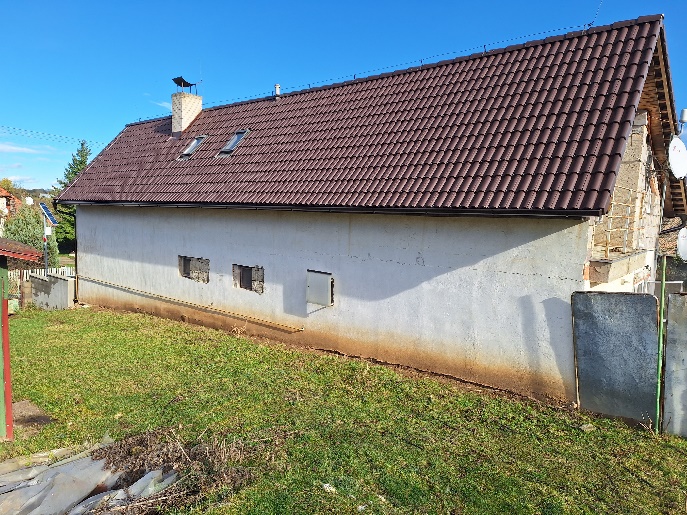 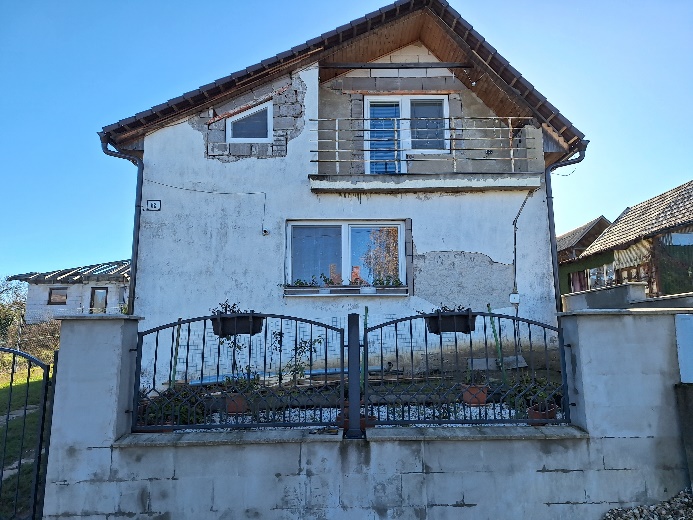 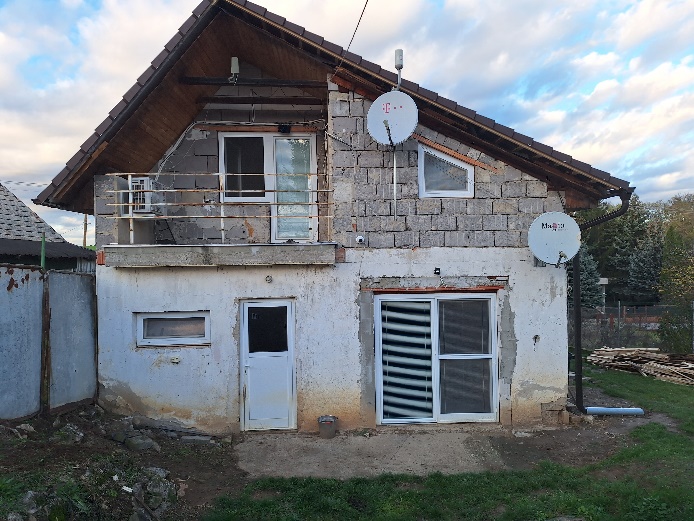 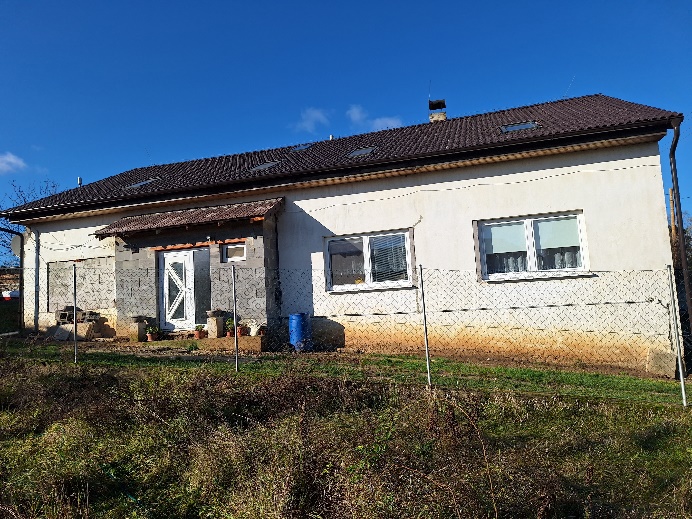 